Закон Самарской области «О Социальной помощи в Самарской области» № 16-ГД от 06.05.2000 г.       Действие настоящего закона распространяется на отдельные категории граждан, имеющих место жительства либо место пребывания на территории Самарской области.       Социальная помощь оказывается, если среднедушевой доход семьи (одиноко проживающего гражданина) ниже установленной в Самарской области величины прожиточного минимума по основным социально-демографическим группам за II квартал текущего года.Право на получение социальной помощи имеют:- семьи с детьми в возрасте до шестнадцати лет (обучающимися общеобразовательных организаций - до окончания обучения, но не старше восемнадцати лет);- семьи с детьми (обучающимися профессиональных образовательных организаций, образовательных организаций высшего образования до окончания обучения, но не старше двадцати трех лет), у которых один из родителей является неработающим инвалидом или оба неработающие пенсионеры(либо лица, достигшие в период с 1 января 2019 года по 31 декабря 2027 года возраста 55 лет и более (женщины), 60 лет и более (мужчины), которым не установлена пенсия;Управление по м.р.Борский446660 Самарская область, с.Борское,ул. Первомайская, д.35 аРуководитель: Любовь Ивановна Колошеевател: (84667)2-12-52Инспекторыкабинет № 4 тел: 8(84667) 2-14-08кабинет № 5 тел: 8(84667) 2-03-02кабинет № 10 тел: 8(84667) 2-11-92кабинет №12 тел: 8(84667) 2-01-22Режим работы:с 8:00 до 16:12Приемные дни: понедельник, вторник, среда, пятницас 8.00 до 15.00 час.Перерыв с 12.00 до 13.00 час.Выходные: суббота, воскресенье- семьи с неработающими пенсионерами или инвалидами, а также с лицами, достигшими в период с 1 января 2019 года по 31 декабря 2027 года возраста 55 лет и более (женщины), 60 лет и более (мужчины), которым не установлена пенсия;- одиноко проживающие пенсионеры и инвалиды, а также лица, достигшие в период с 1 января 2019 года по 31 декабря 2027 года возраста 55 лет и более (женщины), 60 лет и более (мужчины), которым не установлена пенсия;- студенты, обучающиеся в профессиональных образовательных организациях, образовательных организациях высшего образования, осуществляющих образовательную деятельность на территории Самарской области, по основным профессиональным образовательным программам по очной форме обучения за счет бюджетных ассигнований федерального бюджета, бюджета Самарской области, местных бюджетов, не относящиеся к другим категориям лиц  получающим иные виды государственной социальной помощи.Размер социальной помощи, оказываемой в виде ежегодного социального пособия студентам из малоимущих семей, составляет 200 рублей, для других категорий 500 рублей.Социальная помощь назначается с месяца обращения на двенадцать календарных месяцев(год), после чего документы в полном объеме подлежат обновлению. Заявление на получение социальной помощи могут подаваться в письменной форме (подается в УСЗН или в МФЦ) или электронной форме (Портал государственных и муниципальных услуг и социального портала уполномоченного органа).ГКУ СО ГУСЗН Южного округаУправление  по муниципальному району Борский Самарской области.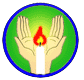 Социальная помощь в Самарской области.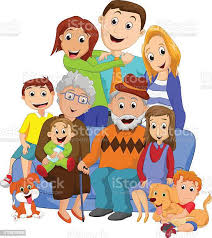 2021 годК заявлению прилагаются:- паспорт или иной документ, удостоверяющий личность заявителя, и копии паспортов детей, достигших возраста 14 лет, и иных совершеннолетних членов семьи заявителя;- документы о наличии родственных отношений либо иных обстоятельств, свидетельствующих о принадлежности гражданина к семье заявителя, в том числе:- свидетельство о заключении брака (расторжении брака), свидетельство о рождении (смерти), решение об установлении опеки(попечительства), об установлении отцовства и иные документы, свидетельствующие о степени родства и (или) свойства членов семьи);- документы и(или) сведения подтверждающие соответствие семьи (одиноко проживающего гражданина) категориям лиц имеющих право на получение пособия(справка учебного заведения, сведения о назначении пенсии, трудовая книжка и(или) сведения о трудовой деятельности, сведения об установлении инвалидности и иные документы, удостоверяющие принадлежность к категории);- документы о доходах, получаемых каждым членом семьи (одиноко проживающим гражданином) в денежной и натуральной форме. Доходы предоставляются за три месяца, предшествующих месяцу обращения.